НАЧАЛНО УЧИЛИЩЕ „ХРИСТО БОТЕВ” ГРАД ТРОЯН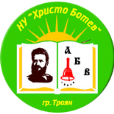 ул. „Мизия” ;  тел.: 0670  627 13 ;  www.nu-hristobotev.com ;e-mail: nu_hr.botev@abv.bg  =======================================================  ГРАФИКЗА ПРОВЕЖДАНЕ НА ОНЛАЙН ОБУЧЕНИЕ В ЕЛЕКТРОННА СРЕДАС УЧЕНИЦИТЕ ЗА ПЕРИОДА ОТ 23.03.2020 Г. ДО 27.03.2020 Г.IVкласЕжедневно:От 13:00 до 14:00 – консултация с ученициОт 14:30 до 16:30 – подготовка на учебното съдържание и проверка на изпълнението на задачитеОт 17:00 до 19:00 – връзка с родителите ДатаКласПредметОт…до…УчителКласПредметОт…до…Учител23.03.2020г.IV „а“Български език и литература 8:30 -8:50 ОКIV „б“Български език и литература8:30 -8:50 МВМатематика9:00 -9:20 ОКМатематика9:00 -9:20 МВИУЧ Математика9:40 -10:00 ТГЧовекът и природата9:40 -10:00 МГАнглийски език10:20 -10:40 ВМИУЧ Български език и литература10:20 -10:40 МГЧовекът и природата11:00.-11:20 ТГАнглийски език11:00.-11:20 ВМ24.03.2020г.Български език и литература 8:30 -8:50 ОКБългарски език и литература8:30 -8:50 МВМатематика9:00 -9:20 ОКМатематика9:00 -9:20 МВИУЧ Български език и литература9:40 -10:00 ТГЧовекът и природата9:40 -10:00 МГАнглийски език   10:20 -10:40 ВМИУЧ Български език и литература10:20 -10:40 МГЧовекът и обществото11:00.-11:20 ТГИУЧ Математика11:00.-11:20 МГ25.03.2020г.Български език и литература 8:30 -8:50 ОКМатематика8:30 -8:50 МВМатематика9:00 -9:20 ОКБългарски език и литература9:00 -9:20 МВБългарски език и литература9:40 -10:00 ОКИУЧ  Български език и литература9:40 -10:00 МГИУЧ Математика   10:20 -10:40 ТГАнглийски език10:20 -10:40 ВМЧовекът и природата11:00.-11:20 ТГЧовекът и обществото11:00.-11:20 МГ26.03.2020г.Български език и литература 8:30 -8:50 ОКБългарски език и литература8:30 -8:50 МВМатематика9:00 -9:20 ОКМатематика9:00 -9:20 МВИУЧ Български език и литература9:40 -10:00 ТГИУЧ Математика9:40 -10:00 МГАнглийски език10:20 -10:40 ВМИУЧ  Български език и литература10:20 -10:40 МГЧовекът и обществото11:00.-11:20 ТГАнглийски език11:00.-11:20 ВМ27.03.2020г.Български език и литература 8:30 -8:50 ОКБългарски език и литература8:30 -8:50 МВМатематика9:00 -9:20 ОКМатематика9:00 -9:20 МВИУЧ Математика9:40 -10:00 ТГЧовекът и обществото9:40 -10:00 МГАнглийски език10:20 -10:40 ВМИУЧ Математика10:20 -10:40 МГИУЧ Български език и литература11:00.-11:20 ТГАнглийски език11:00.-11:20 ВМ